Formularz – opis punktu POI w aplikacji (POI - miejsce zaplanowane na spacerze, którego nie ma w aplikacji)Formularz – opis punktu POI w aplikacji (POI - miejsce zaplanowane na spacerze, którego nie ma w aplikacji)NazwaMaksymalnie 50 znaków.Szwedzka GórkaOpis miejsca/obiektuMaksymalnie 400 znaków.Niewielka wydma przecinająca drogę Sułów-Miłosławice. Miejsce gdzie pod wielkim głazem narzutowym pochowano 150 żołnierzy jednej z bitew wojny trzydziestoletniej pomiędzy wojskami austriackimi i szwedzkimi. Głaz otoczony jest czterema 145 letnimi poskręcanymi, powyginanymi sosnami.Rodzaj kategoriiDo jakiej kategorii można przypisać punkt POI np. obiekt turystyczny, obiekt przyrodniczy, restauracja, hotel, łowisko, dla aktywnych, dla rodzin z dziećmi, miejsce dostępne publicznie itp.Obiekt turystycznyWspółrzędne geograficzneMożna pobrać z Google Maps 51°30′11.44″N 17°10′59.41″EZdjęcie miejsca/obiektuZdjęcie stanowi okładkę propozycji, która wyświetla się po wejściu w punkt POI na aplikacji. Format: JPG. Min. rozmiar 1440x960. Maksymalnie 500KB.Wklej zdjęcie poglądowe oraz link do pobrania zdjęcia w lepszej jakości.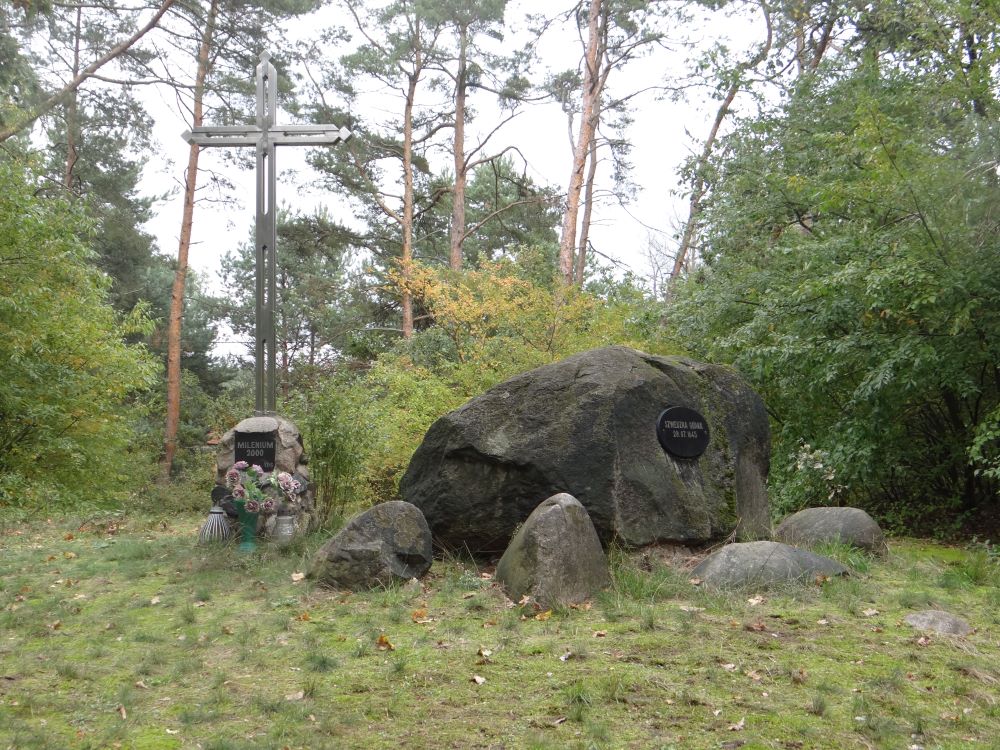 Godziny otwarcia miejsca/obiektuWpisz godziny lub nie dotyczyNie dotyczyUdogodnienia przy miejscu/obiekcie – jeśli dotyczyMaksymalnie 150 znaków.Np. dostępny dla osób 
z niepełnosprawnością, miejsce przyjazne dla zwierząt, WiFi, bezpłatny parking, plac zabaw.Nie dotyczyDane adresoweDane adresoweUlica z numeremNie dotyczyKod pocztowy56-300MiejscowośćSułówGminaMiliczDane kontaktoweDane kontaktoweE-mail kontaktowyNie dotyczyTelefon kontaktowyNie dotyczyStrona internetowaNie dotyczy